Ionic Foot Spa for Full-Body Detox  -  $ 35 Detox your whole body (especially organs) using ion technology in the ionic foot spa.  Ionic technology allows for the removal of toxins safely & painlessly through the pores in your feet.  Simply sit with your feet in a tub of salt water attached to the ionic array.  After your treatment, the remaining toxins are left behind in the water.    [see chart]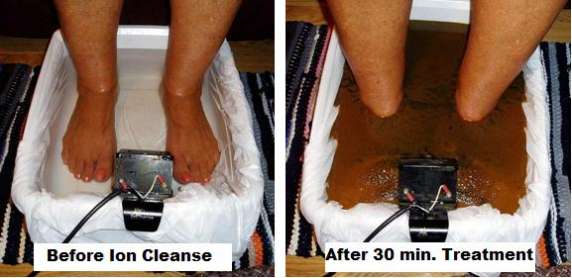 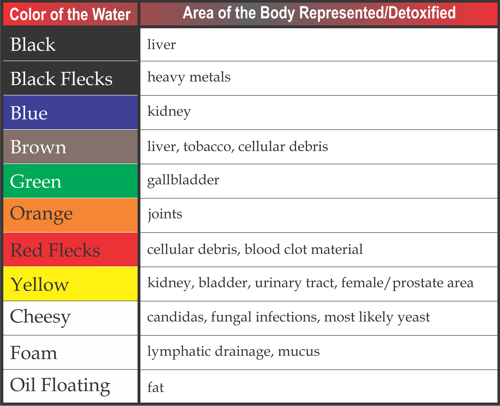 Ionic Foot Spa QuestionnaireDo not use if:I have a pacemaker, defibrillator, and/or other electrical implants.I am pregnant and/or lactatingI am an organ transplant recipientI am currently taking blood thinners.I am a hemophiliac or an epilepticI currently have metal plates in my body I currently take medication for hypertensionI currently have open wounds on my feetI am currently undergoing radiation or chemotherapyI understand that if I have: titanium implants, diabetes, congestive heart failure, or any other medical condition I should consult my physician prior to using the ionic foot detox spa.I understand that I should not wear any metal, operate a computer, or use a cell phone during the foot spa session.If there is any apprehension or confusion, your physician should be consulted. I have completed the checklist to help my therapist keep me safe and I guarantee all the above information to be true to the best of my knowledge.  I understand that the information provided is not intended to be a substitute for professional medical advice, diagnosis, or treatment.  I should never disregard professional medical advice or delay in seeking it.  The information provided is based on norms and information provided by the manufacturer and testimonials.  I understand that anyone associated with Massage, Health, & Wellness LLC is not a physician.   Any recommendations made about my health and/or lifestyle should be discussed between me and my physician.   I understand that there are always risks associated with any technology and/or treatment/bodywork and I do not hold Massage, Health, & Wellness liable.Signature  ________________________________________			Date ___________________